Не противоречит ли Коран современной науке?القرآن والعلم الحديث توافق أم تعارض باللغة الروسيةАвтор:Д-р Закир Наикد. ذاكر عبد الكريمПеревод:EUROPEAN ISLAMIC RESEARCH CENTER (EIRC)المركز الأوروبي للدراسات الإسلامية Якубович Михаил&Проверка: Андрей Шистеров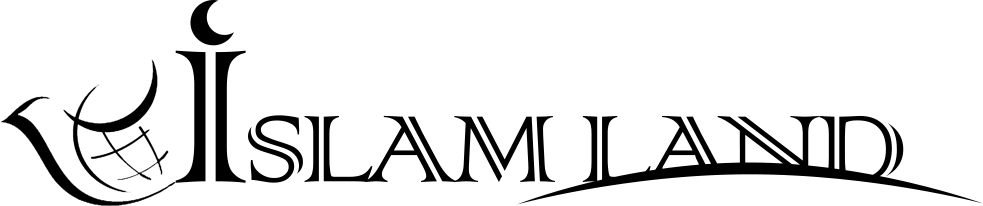 www.islamland.comНе противоречит ли Коран современной науке?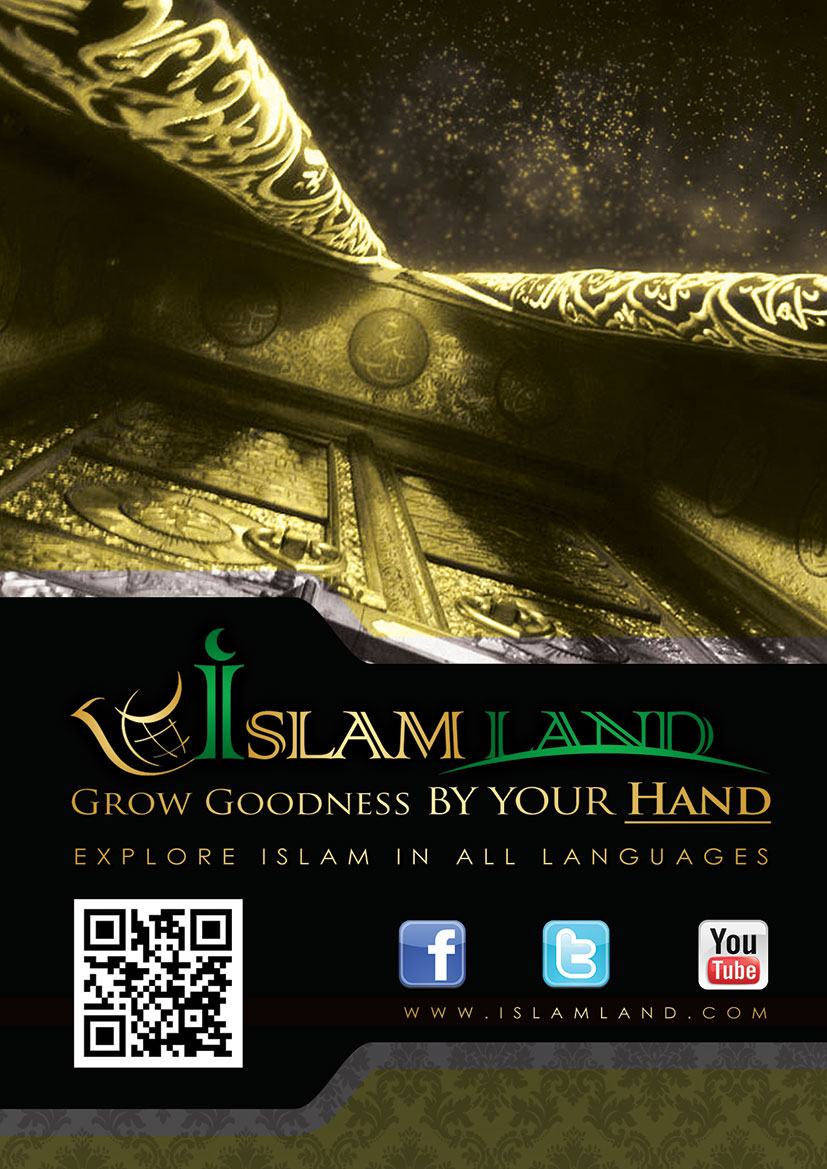 Во имя Аллаха, Ар-Рахман (Милостивого), Ар-Рахим (Милосердного)!1. ВВЕДЕНИЕС самого начала существования человечества на этой планете человек всегда пытался понять сущность и свое место в схеме творения, а также цель своей жизни. Это стремлении к истине охватило много веков и много разнообразных цивилизаций, а официальная религия определила форму человеческой жизни и в значительной степени определила ход истории. Некоторые религии основаны на письменных текстах, которые написали сами же их последователи, чтобы казаться боговоодушевленными, другие же религии полагались исключительно на человеческий фактор.Коран, главный источник исламской веры, имеет полностью божественное происхождение. Мусульмане также убеждены, что в Коране содержатся законы для всего человечества. Поскольку считается, что послание Корана актуально для всех времен и народов.В этой брошюре я намерен объективно проанализировать постулаты мусульманской веры в отношении божественного происхождения Корана, особенно в свете современных научных открытий.В истории мировой цивилизации было время, когда «чудеса» или то, что воспринималось как чудеса, брали вверх над человеческим разумом и логикой. Естественно, что под определение «чуда» попадает все необычное, из ряда-вон выходящее и для чего у человечества нет объяснений.Однако мы должны быть осторожны, прежде чем принять что-то как чудо. В 1993 году в «The Times of India», в Мумбаи сообщалось, что «святой» по имени «Пило Баба» утверждал, что он оставался в сознании при погружении под воду в резервуаре на протяжении трех дней подряд. Однако, когда репортеры хотели исследовать дно резервуара с водой, то он отказался позволить им это сделать. Пило Баба аргументировал это тем, мол, как можно исследовать матку матери, которая рожает ребенка? Очевидно, «святому» было что скрывать! Его «чудо» было обычным трюком, чтобы прославиться. Разумеется, ни один современный человек, даже с малейшим намеком на рациональное мышление, не примет такое «чудо». Если такие ложные чудеса являются свидетельствами божественности, тогда мы должны принять всех всемирно известных волшебников, известных своими гениальными магическими трюками и иллюзиями, как настоящих богочеловеков!Книга, утверждающая, что она имеет божественное происхождение, в действительности, утверждает, что она сама по себе является чудом. Такое утверждение должно быть легко поддающимся проверке в любом веке в соответствии с общепринятыми критериями. Мусульмане верят, что Коран является последним и окончательным откровением Бога, чудом чудес, ниспосланным как милость к человечеству. Поэтому давайте изучим достоверность этого утверждения.ЗАДАЧА КОРАНАЛитература и поэзия во всех культурах были инструментами выражения человеческой мысли. В истории также наблюдался период, когда литература и поэзия занимали особое место, аналогичное тому, которое сегодня занимают наука и техника.Даже немусульманские ученые согласны с тем, что Коран является самым высшим примером арабской литературы. Коран бросает вызов всему человечеству: смогут ли люди создать нечто подобное ему?وَإِن كُنتُمْ فِي رَيْبٍ مِّمَّا نَزَّلْنَا عَلَى عَبْدِنَا فَأْتُواْ بِسُورَةٍ مِّن مِّثْلِهِ وَادْعُواْ شُهَدَاءكُم مِّن دُونِ اللّهِ إِنْ كُنْتُمْ صَادِقِينَ * فَإِن لَّمْ تَفْعَلُواْ وَلَن تَفْعَلُواْ فَاتَّقُواْ النَّارَ الَّتِي وَقُودُهَا النَّاسُ وَالْحِجَارَةُ أُعِدَّتْ لِلْكَافِرِينَ «Если же вы сомневаетесь в том, что Мы ниспослали Нашему рабу, то сочините одну подобную суру и призовите своих свидетелей, помимо Аллаха, если вы говорите правду». «Если же вы этого не сделаете - а ведь вы никогда этого не сделаете, - то побойтесь Огня, растопкой которого являются люди и камни. Он уготован неверующим» [Коран 2:23-24].Вызов Корана, брошенный всему человечеству, заключается в том, что бы они создали хотя бы одну суру, подобную коранической. Этот же вызов звучит в Коране несколько раз. Вызов создать суру, которая по красоте, красноречию, глубине и значению, по крайней мере, хотя бы немного будет похожа на суру Корана, остается невыполнимой и по сей день.Однако современный рациональный человек никогда не согласился бы с религиозным писанием, в котором бы максимально возможным поэтическим языком говорилось, что мир плоский. Потому что мы живем в эпоху, когда человеческому разуму, логике и науке отдается первостепенное главенство. Не многие из современных людей воспримут необычайно красивый язык Корана, как доказательство его божественного происхождения. Любое писание, утверждающее, что оно является божественным откровением, должно быть разумным и логичным.По словам известного физика и лауреата Нобелевской премии Альберта Эйнштейна, «Наука без религии хрома и неубедительна, а религия без науки слепа». Итак, давайте изучим Коран и проанализируем, противоречит ли он современной науке.Коран – это не книга науки, а книга «знамений», т. е. аятов. В Коране более шести тысяч «знамений», из которых более тысячи имеют отношение к науке.Мы все знаем, что очень часто наука меняет свои мнения на 180 градусов. В этой книге я рассмотрел только доказанные научные факты, а не гипотезы или теории, основанные только лишь на предположениях и не подкрепленные доказательствами.2. АСТРОНОМИЯСОЗДАНИЕ ВСЕЛЕННОЙ: «БОЛЬШОЙ ВЗРЫВ»Астрофизики объясняют создание вселенной теорией «Большого взрыва». Это подтверждается экспериментальными данными, собранными астрономами и астрофизиками на протяжении десятилетий. Согласно теории «Большого взрыва», вся вселенная первоначально была одной большой массой (Первичная туманность). Затем произошел «Большой взрыв» (Вторичное разделение), в результате которого образовались галактики. Затем они разделились на звезды, планеты, солнце, луну и т. д. Происхождение Вселенной было уникальным явлением, и вероятность того, что это произошло «случайно», равна нулю.В Коране содержится следующий аят о происхождении Вселенной:أَوَلَمْ يَرَ الَّذِينَ كَفَرُوا أَنَّ السَّمَاوَاتِ وَالْأَرْضَ كَانَتَا رَتْقًا فَفَتَقْنَاهُمَا وَجَعَلْنَا مِنَ الْمَاء كُلَّ شَيْءٍ حَيٍّ أَفَلَا يُؤْمِنُونَ «Неужели неверующие не видят, что небеса и земля были единым целым и что Мы разделили их и сотворили все живое из воды? Неужели они не уверуют?».[Коран 21:30]Удивительное сходство между аятом Корана и теорией «Большого взрыва»! Каким образом книга, впервые появившаяся в пустыне Аравии 1400 лет тому назад, может содержать эту глубокую научную истину?ПЕРВИЧНАЯ ГАЗООБРАЗНАЯ МАССА, КОТОРАЯ СУЩЕСТВОВАЛА ДО СОЗДАНИЯ ГАЛАКТИКУченые согласны с тем, что до образования галактик во Вселенной небесное вещество первоначально было в форме газообразного вещества. Одним словом, перед образованием галактик существовало огромное газообразное вещество или облака. Для описания начального небесного вещества более уместно слово «дым», чем газ. Следующий аят Корана описывает это состояние вселенной словом «духан», что означает дым.ثُمَّ اسْتَوَى إِلَى السَّمَاء وَهِيَ دُخَانٌ فَقَالَ لَهَا وَلِلْأَرْضِ اِئْتِيَا طَوْعًا أَوْ كَرْهًا قَالَتَا أَتَيْنَا طَائِعِينَ«Потом Он обратился к небу, которое было дымом, и сказал ему и земле: “Придите по доброй воле или против воли”. Они сказали: “Мы придем по доброй воле”».[Коран 41:11]Опять же, этот факт является следствием «Большого взрыва» и не был известен никому до пророчества Мухаммада (мир ему). Что же тогда могло являться источником этих знаний?СФЕРИЧЕСКАЯ ФОРМА ЗЕМЛИВ ранние времена люди считали, что земля плоская. На протяжении веков люди боялись зайти слишком далеко, опасаясь упасть с края земли! В 1597 году Сэр Фрэнсис Дрейк впервые доказал, что земля имеет сферическую форму, когда плыл вокруг нее.Рассмотрим следующий аят Корана относительно чередования дня и ночи:أَلَمْ تَرَ أَنَّ اللَّهَ يُولِجُ اللَّيْلَ فِي النَّهَارِ وَيُولِجُ النَّهَارَ فِي اللَّيْلِ وَسَخَّرَ الشَّمْسَ وَالْقَمَرَ كُلٌّ يَجْرِي إِلَى أَجَلٍ مُّسَمًّى وَأَنَّ اللَّهَ بِمَا تَعْمَلُونَ خَبِيرٌ«Разве ты не видишь, что Аллах удлиняет день за счет ночи и удлиняет ночь за счет дня, и подчинил солнце и луну, которые движутся к назначенному сроку, и что Аллаху ведомо о том, что вы совершаете?».[Коран 31:29]Слияние здесь означает, что ночь медленно и постепенно меняется днем и наоборот. Это явление может иметь место только в том случае, если земля имеет сферическую форму. Если бы земля была плоской, то можно было бы наблюдать внезапное изменение ночи в день и дня в ночь.Следующий аят также указывает на сферическую форму земли:خَلَقَ السَّمَاوَاتِ وَالْأَرْضَ بِالْحَقِّ يُكَوِّرُ اللَّيْلَ عَلَى النَّهَارِ وَيُكَوِّرُ النَّهَارَ عَلَى اللَّيْلِ وَسَخَّرَ الشَّمْسَ وَالْقَمَرَ كُلٌّ يَجْرِي لِأَجَلٍ مُسَمًّى أَلَا هُوَ الْعَزِيزُ الْغَفَّارُ«Он сотворил небеса и землю во истине. Он покрывает ночью день и покрывает днем ночь. Он подчинил солнце и луну. Все они движутся к назначенному сроку. Воистину, Он - Могущественный, Всепрощающий».[Коран 39:5]Здесь было упомянуто арабское слово «каввара», означающее «накладывать» или «наматывать» - способ, которым тюрбан наматывается вокруг головы. Наложение или наматывание дня и ночи может иметь место только в том случае, если земля имеет сферическую форму.Земля не совсем круглая, как шар, но геосферическая, т. е. сплющена на полюсах. Следующий аят содержит описание формы земли:وَالْأَرْضَ بَعْدَ ذَلِكَ دَحَاهَا«После этого Он распростер землю».[Коран 79:30]Здесь было упомянуто арабское слово «даха-ха», что указывает на геосферическую форму земли.Таким образом, Коран правильно описал форму земли, хотя распространено ошибочное понятие, что в Коране якобы сказано, что земля плоская.ЛУННЫЙ СВЕТ – ЭТО ОТРАЖЕНИЕПо мнению ранних цивилизаций, луна излучает собственный свет. Современная наука заявляет, что свет Луны - это отражение. Однако этот факт был упомянут в Коране еще 1400 лет назад в следующем аяте:تَبَارَكَ الَّذِي جَعَلَ فِي السَّمَاء بُرُوجًا وَجَعَلَ فِيهَا سِرَاجًا وَقَمَرًا مُّنِيرًا«Благословен Тот, Кто установил на небе созвездия Зодиака и установил на нем светильник и освещающую луну».[Коран 25:61]Солнце по-арабски звучит как «шамс». Также солнце называется словом «сирадж», что означает «факел»; или как «ваххадж», что означает «пылающую лампу»; или как «дыя», что означает «сияние». Все три описания подходят солнцу, поскольку оно вырабатывает интенсивное тепло и свет благодаря своему внутреннему сгоранию. Луна по-арабски звучит как «камар», и она описана в Коране как «мунир», что указывает на тело, излучающее «нур», то есть отраженный свет. Опять-таки, слова Корана идеально указывают на истинную природу Луны, которая не излучает света сама по себе, а является неактивным телом, отражающим свет солнца. Ни разу в Коране луна не называется «сирадж», «ваххадж» или «дыя», а солнце не называется «нур» или «мунир». Это означает, что Коран признает разницу между природой солнечного и лунного света.Следующие аяты повествуют о природе света, исходящего от солнца, и от луны:هُوَ الَّذِي جَعَلَ الشَّمْسَ ضِيَاء وَالْقَمَرَ نُورًا وَقَدَّرَهُ مَنَازِلَ لِتَعْلَمُواْ عَدَدَ السِّنِينَ وَالْحِسَابَ مَا خَلَقَ اللّهُ ذَلِكَ إِلاَّ بِالْحَقِّ يُفَصِّلُ الآيَاتِ لِقَوْمٍ يَعْلَمُونَ«Он - Тот, Кто даровал солнцу сияние, а луне - свет. Он установил для нее фазы, чтобы вы могли вести летосчисление и знали счет. Все это Аллах сотворил только ради истины. Он разъясняет Свои знамения для людей знающих».[Коран 10:5]أَلَمْ تَرَوْا كَيْفَ خَلَقَ اللَّهُ سَبْعَ سَمَاوَاتٍ طِبَاقًا وَجَعَلَ الْقَمَرَ فِيهِنَّ نُورًا وَجَعَلَ الشَّمْسَ سِرَاجًا«Неужели вы не видели, как Аллах создал семь небес одно над другим, сделал луну светлой, а солнце сделал светильником?».[Коран 71:15-16]Таким образом, Преславный Коран и современная наука никак не противоречат друг другу в вопросе природы солнечного и лунного света.ВРАЩЕНИЕ СОЛНЦАЕвропейские философы и ученые долгое время считали, что земля стоит в центре вселенной, а все остальные небесные тела, включая солнце, вращаются вокруг нее. На Западе эта геоцентрическая концепция Вселенной была распространена, начиная со времен Птолемея во втором веке до н.э. В 1512 году Николай Коперник выдвинул свою гелиоцентрическую теорию планетарного движения, в которой утверждалось, что солнце неподвижно в центре солнечной системы, а все остальные планеты вращаются вокруг него.В 1609 году немецкий ученый Йоханнус Кеплер опубликовал «Новую астрономию». В ней он пришел к выводу, что планеты не только движутся по эллиптическим орбитам вокруг Солнца, но и вращаются по их осям на нерегулярных скоростях. Благодаря этим знаниям европейские ученые смогли правильно объяснить многие механизмы солнечной системы, в том числе и чередование ночи и дня.После этих открытий считалось, что Солнце неподвижно и не вращается вокруг своей оси подобно Земле. Я помню, как в школьные годы изучал эту ошибку в книгах по географии.Рассмотрим следующий аят Корана:وَهُوَ الَّذِي خَلَقَ اللَّيْلَ وَالنَّهَارَ وَالشَّمْسَ وَالْقَمَرَ كُلٌّ فِي فَلَكٍ يَسْبَحُونَ«Он - Тот, Кто сотворил ночь и день, солнце и луну. Все плывут по орбитам».[Коран 21:33]В вышеупомянутом аяте используется арабское слово «йасбахун». Это слово происходит от слова «сабаха», которое указывает на движения, происходящее от любого движущегося тела. Если вы используете это слово для человека, который стоит на земле, то это не означает, что он катится, но подразумевает, что он идет или бежит. Если вы используете это слово для человека, находящегося в воде, то это не означает, что он находится в лодке, а означает, что он плавает.Точно так же, если вы используете слово «йасбах» для такого небесного тела, как солнце, то это будет означать не только то, что оно летит в космосе, но также означает и то, что оно вращается само по себе, проходя через пространство. Большинство школьных учебников сегодня учли тот факт, что Солнце вращается вокруг своей оси. Вращение Солнца вокруг собственной оси можно доказать с помощью оборудования, которое проецирует изображение солнца на верхнюю часть стола, чтобы наблюдать изображение солнца и не быть ослепленным. Замечено, что на солнце есть пятна, которые совершают круговое движение каждые 25 дней, т. е. для Солнца вращение вокруг собственной оси занимает приблизительно 25 дней.Солнце движется в космосе со скоростью около 240 км в секунду. Приблизительно 200 миллионов лет необходимо Солнцу, чтобы совершить один оборот вокруг центра нашей Галактики – Млечного Пути.لَا الشَّمْسُ يَنبَغِي لَهَا أَن تُدْرِكَ الْقَمَرَ وَلَا اللَّيْلُ سَابِقُ النَّهَارِ وَكُلٌّ فِي فَلَكٍ يَسْبَحُونَ«Солнцу не надлежит догонять луну, и ночь не опережает день. Каждый плывет по орбите».[Коран 36:40]В данном аяте упоминается важный факт, который совсем недавно стал известен современной астрономии, а именно – существование отдельных орбит Солнца и Луны, и их отдельные направления движения в пространстве.«Фиксированное место», к которому Солнце путешествует, неся с собой солнечную систему, было определено современной астрономией. Ему было дано имя - «Апекс движения солнца». Солнечная система действительно движется в пространстве к точке, расположенной в созвездии Геркулеса (Альфа Лира), точное местоположение которого теперь точно установлено.Луна вращается вокруг своей оси с той же длительностью, что и вращение вокруг Земли. Для завершения одного поворота требуется около 29½ дней.Нельзя не удивляться научной точности аятов Корана. Не стоит ли задуматься над вопросом: «Кто является источником знаний, содержащихся в Коране?»СОЛНЦЕ ПОГАСНЕТПричиной солнечного света являются химические процессы, происходящие на его поверхности. Они непрерывно протекают в течение последних пяти миллиардов лет. В будущем, в какой-то момент, они закончатся и тогда солнце полностью погаснет, что приведет к исчезновению жизни на земле. Что касается длительности существования Солнца, то в Коране сказано:وَالشَّمْسُ تَجْرِي لِمُسْتَقَرٍّ لَّهَا ذَلِكَ تَقْدِيرُ الْعَزِيزِ الْعَلِيمِ«Солнце плывет к своему местопребыванию. Таково предустановление Могущественного, Знающего».[Коран 36:38]Здесь используется арабское слово «мустакарр», что означает определенное место или время. Таким образом, Коран говорит, что солнце движется к определенному месту и будет делать это только до определенного периода времени - это означает, что оно, рано или поздно, исчезнет или погаснет.МЕЖЗВЕЗДНОЕ ВЕЩЕСТВОРаньше считалось, что пространство вне организованных астрономических систем является вакуумом. Позже астрофизики обнаружили в этом межзвездном пространстве наличие мостов, состоящих из материи. Эти мостики из веществ называются плазмой и состоят из полностью ионизированного газа, содержащего равное количество свободных электронов и положительных ионов. Плазму иногда называют четвертым состоянием материи (помимо трех известных состояний: твердого тела, жидкости и газа). Коран упоминает о наличии этого межзвездного материала в следующем аяте:الَّذِي خَلَقَ السَّمَاوَاتِ وَالْأَرْضَ وَمَا بَيْنَهُمَا فِي سِتَّةِ أَيَّامٍ ثُمَّ اسْتَوَى عَلَى الْعَرْشِ الرَّحْمَنُ فَاسْأَلْ بِهِ خَبِيرًا«Он сотворил небеса и землю и то, что между ними, за шесть дней, а потом вознесся на Трон (или утвердился на Троне). Он - Милостивый. Спрашивай об этом Ведающего».[Коран 25:59] Было бы смешно, если бы кто-нибудь даже предположил, что о межзвездном галактическом материале было известно уже 1400 лет назад!ВСЕЛЕННАЯ РАСШИРЯЕТСЯВ 1925 году американский астроном Эдвин Хаббл предоставил доказательства того, что все галактики отдаляются друг от друга, что подразумевает расширение Вселенной. Расширение Вселенной теперь является установленным научным фактом. Вот что говорится в Коране о природе вселенной:وَالسَّمَاء بَنَيْنَاهَا بِأَيْدٍ وَإِنَّا لَمُوسِعُونَ«Мы воздвигли небо благодаря могуществу, и Мы его расширяем (или даруем пропитание; или обладаем мощью)».[Коран 51:47]Арабское слово «мусиъун» правильно переводится как «расширители», и оно относится к созданию расширяющихся просторов Вселенной.Один из величайших астрофизиков Стивен Хокинг в своей книге «Краткая история времени» говорит: «Открытие того, что вселенная расширяется, было одной из великих интеллектуальных революций 20-го века». Коран упомянул о расширении Вселенной, прежде, чем человек даже научился строить телескоп!Некоторые могут сказать, что присутствие астрономических фактов в Коране не удивительно, так как арабы многого достигли в области астрономии. Они правы в признании прогресса арабов в области астрономии. Однако они не понимают, что эти факты были упомянуты в Коране за многие столетия до того, как арабы преуспели в астрономии. Более того, многие из упомянутых выше научных фактов, таких, как происхождение Вселенной в следствии Большого Взрыва, не были известны арабам даже на пике их научного прогресса. Поэтому научные факты, упомянутые в Коране, не связаны с достижениями арабов в астрономии. На самом деле, правильно обратное утверждение: арабы достигли развития в астрономии, потому что астрономия занимает важное место в Коране.3. ФИЗИКААТОМ ДЕЛИМ НА БОЛЕЕ МЕЛКИЕ ЧАСТИЦЫВ древние времена была широко известна известная теория под названием «Теория атомизма». Эта теория первоначально была предложена греками, в частности, ученым Демокритом, который жил около 23 веков назад. Демокрит и его последователи предположили, что наименьшая единица материи – это атом. Древние арабы верили в то же самое. Арабское слово «зарра» чаще всего указывало на атом. В последнее время современная наука обнаружила, что можно разделить даже атом. То, что атом можно разделить еще на более мелкие частицы, это открытие 20-го века. Четырнадцать столетий назад эта концепция казалась бы необычной даже для арабов. Для них «зарра» была пределом, за который нельзя было зайти. Однако следующий аят Корана отказывается признавать этот предел:وَقَالَ الَّذِينَ كَفَرُوا لَا تَأْتِينَا السَّاعَةُ قُلْ بَلَى وَرَبِّي لَتَأْتِيَنَّكُمْ عَالِمِ الْغَيْبِ لَا يَعْزُبُ عَنْهُ مِثْقَالُ ذَرَّةٍ فِي السَّمَاوَاتِ وَلَا فِي الْأَرْضِ وَلَا أَصْغَرُ مِن ذَلِكَ وَلَا أَكْبَرُ إِلَّا فِي كِتَابٍ مُّبِينٍ«Неверующие сказали: "Час не наступит для нас". Скажи: "Нет, клянусь моим Господом, Ведающим сокровенное! Он непременно наступит для вас. Ни на небесах, ни на земле не ускользнет от Него даже то, что весом с мельчайшую частицу, или меньше нее, или больше нее. Все это есть в ясном Писании».[Коран 34:3]Этот аят также указывает на Всезнание Бога – Он знает как скрытое, так и явное. Затем аяте говорится о том, что Бог знает обо всем, в том числе о том, что меньше или больше, чем атом. Таким образом, аят ясно показывает, что возможно существование чего-то меньшего, чем атом: факт, совсем недавно открытый современной наукой.4. ГИДРОЛОГИЯЦИКЛ ВОДЫВ 1580 году Бернард Палисси был первым человеком, который описал современную концепцию «водного цикла». Он описал, как вода испаряется из океанов и затем остывает, образуя облака. Облака движутся вглубь, где они поднимаются, конденсируются и падают в виде осадков. Затем эта вода собирается в озера и ручьи и течет обратно в океан. Таков непрерывный цикл. В 7-ом веке до н.е. Фалес из Милета полагал, что ветер поднимает поверхностные брызги с океана и уносит из вглубь, чтобы, в последствии, они выпали в качестве осадков.Раньше люди не знали источника подземных вод. Они думали, что вода океанов, под воздействием ветров, тянется к глубине континентов. Они также полагали, что вода возвращается через секретный проход или Великую Бездну. Эту мысль подтверждает отрывок из сочинения «Тимей» времен Платона. Даже Декарт, великий мыслитель восемнадцатого века, подписался под этой точкой зрения. До девятнадцатого века все еще была распространена теория Аристотеля. Согласно этой теории, вода была сконденсирована в холодных горных пещерах и образовывала подземные озера, которые питали источники. Сегодня мы узнали, что за это отвечает дождевая вода, которая просачивается сквозь трещины земли.В Кораном это описано так:أَلَمْ تَرَ أَنَّ اللَّهَ أَنزَلَ مِنَ السَّمَاء مَاء فَسَلَكَهُ يَنَابِيعَ فِي الْأَرْضِ ثُمَّ يُخْرِجُ بِهِ زَرْعًا مُّخْتَلِفًا أَلْوَانُهُ ثُمَّ يَهِيجُ فَتَرَاهُ مُصْفَرًّا ثُمَّ يَجْعَلُهُ حُطَامًا إِنَّ فِي ذَلِكَ لَذِكْرَى لِأُوْلِي الْأَلْبَابِ«Неужели ты не видел, что Аллах ниспослал с неба воду и провел ее к источникам по земле? Потом посредством нее Он выводит посевы различных цветов. Затем они вянут, и ты видишь их пожелтевшими. Затем Он превращает их в труху. Воистину, во всем этом - напоминание для обладающих разумом».[Коран 39:21]وَمِنْ آيَاتِهِ يُرِيكُمُ الْبَرْقَ خَوْفًا وَطَمَعًا وَيُنَزِّلُ مِنَ السَّمَاء مَاء فَيُحْيِي بِهِ الْأَرْضَ بَعْدَ مَوْتِهَا إِنَّ فِي ذَلِكَ لَآيَاتٍ لِّقَوْمٍ يَعْقِلُونَ«Среди Его знамений - то, что Он показывает вам молнию, чтобы вызвать у вас страх и надежду, а также ниспосылает с неба воду и оживляет ею землю после ее смерти. Воистину, в этом - знамения для людей разумеющих».[Коран 30:24]وَأَنزَلْنَا مِنَ السَّمَاء مَاء بِقَدَرٍ فَأَسْكَنَّاهُ فِي الْأَرْضِ وَإِنَّا عَلَى ذَهَابٍ بِهِ لَقَادِرُونَ«Мы низвели с неба воду в меру и разместили ее на земле. Воистину, Мы способны увести ее».[Коран 23:18]Никакой другой текст 1400-летней давности не дает такого точного описания водного цикла.ИСПАРЕНИЕوَالسَّمَاء ذَاتِ الرَّجْعِ«Клянусь возобновляющим дожди небом!»[Коран 86:11]ВЕТРА, КОТОРЫЕ НАСЫЩАЮТ ОБЛАКАوَأَرْسَلْنَا الرِّيَاحَ لَوَاقِحَ فَأَنزَلْنَا مِنَ السَّمَاء مَاء فَأَسْقَيْنَاكُمُوهُ وَمَا أَنتُمْ لَهُ بِخَازِنِينَ«Мы послали ветры, оплодотворяющие облака водой, а потом низвели с неба воду и напоили вас ею, но не вам ее сберегать».[Коран15:22]Здесь использовано арабское слово «лявакых», которое является множественным числом слова «лякыха», образованного от глагола «лякаха», что означает оплодотворение или насыщение. В этом контексте пропитание означает, что ветер сталкивает облака вместе, увеличивая конденсацию, которая вызывает молнию и, следовательно, дождь. Подобное описание содержится в следующих аятах Корана:أَلَمْ تَرَ أَنَّ اللَّهَ يُزْجِي سَحَابًا ثُمَّ يُؤَلِّفُ بَيْنَهُ ثُمَّ يَجْعَلُهُ رُكَامًا فَتَرَى الْوَدْقَ يَخْرُجُ مِنْ خِلَالِهِ وَيُنَزِّلُ مِنَ السَّمَاء مِن جِبَالٍ فِيهَا مِن بَرَدٍ فَيُصِيبُ بِهِ مَن يَشَاء وَيَصْرِفُهُ عَن مَّن يَشَاء يَكَادُ سَنَا بَرْقِهِ يَذْهَبُ بِالْأَبْصَارِ«Разве ты не видишь, что Аллах гонит облака, потом соединяет их, потом превращает их в кучу облаков, и ты видишь, как из расщелин ее изливается ливень. Он низвергает град с гор, которые на небе. Он поражает им, кого пожелает, и отвращает его, от кого пожелает. Блеск их молний готов унести зрение».[Коран 24:43]اللَّهُ الَّذِي يُرْسِلُ الرِّيَاحَ فَتُثِيرُ سَحَابًا فَيَبْسُطُهُ فِي السَّمَاء كَيْفَ يَشَاء وَيَجْعَلُهُ كِسَفًا فَتَرَى الْوَدْقَ يَخْرُجُ مِنْ خِلَالِهِ فَإِذَا أَصَابَ بِهِ مَن يَشَاء مِنْ عِبَادِهِ إِذَا هُمْ يَسْتَبْشِرُونَ«Аллах - Тот, Кто посылает ветры, которые поднимают облака. Он простирает их по небу, как пожелает, и разрывает их в клочья. Потом ты видишь, как из их расщелин льется дождь. Стоит Ему пролить его на тех из Своих рабов, на кого Он пожелает, как они радуются».[Коран 30:48]Современные данные по гидрологии прекрасно согласуются в этом вопросе с описанием Корана.Водный цикл описан в нескольких других аятах Преславного Корана, в том числе 7:57, 13:17, 25: 48-49, 35: 9, 36:34, 45: 5, 50: 9-11, 56: 68-70 и 67:30.5. ГЕОЛОГИЯГОРЫ УСТАНОВЛЕНЫ ПОДОБНО КОЛЫШКАМФеномен «перемещения пластов без разрыва плоскости» - факт, совсем недавно обнаруженный в геологии. Складывание отвечает за формирование горных хребтов. Земная кора, на поверхности которой мы живем, подобна сплошной оболочке, в то время как более глубокие слои являются горячими и текучими и, следовательно, непригодными для любой формы жизни. Известно также, что устойчивость гор связана с феноменом складывания. Поскольку эти складки создают основы для рельефов, на которых располагаются горы.Геологи говорят, что радиус Земли составляет около 6,035 км, а кора, на которой мы живем, очень тонкая, от 2 до 35 км. Поскольку кора тонкая, то с большой вероятностью она может треснуть. Горы действуют как опоры или колышки, которые удерживают земную кору и придают ей устойчивость. В Коране содержится именно такое описание:أَلَمْ نَجْعَلِ الْأَرْضَ مِهَادًا * وَالْجِبَالَ أَوْتَادًا«Разве Мы не сделали землю ложем,  а горы - колышками?».[Коран 78:6-7]Слово «автад» означает колья или колышки (например, те, которые используются для закрепления палатки); они образовывают глубокие основания геологических складок. Книга под названием «Земля» рассматривается как основной справочник по геологии во многих университетах мира. Одним из авторов этой книги является доктор Франк Пресс, который 12 лет был президентом Академии наук в США и был научным советником бывшего президента США Джимми Картера. В этой книге он иллюстрирует гору в клиновидной форме, а сама гора - как небольшая часть целого, корень которого глубоко укоренился в земле. Согласно Доктору Прессу, горы играют важную роль в стабилизации земной коры.В Коране четко говорится о функции гор в предотвращении тряски Земли:وَجَعَلْنَا فِي الْأَرْضِ رَوَاسِيَ أَن تَمِيدَ بِهِمْ وَجَعَلْنَا فِيهَا فِجَاجًا سُبُلًا لَعَلَّهُمْ يَهْتَدُونَ«Мы воздвигли на земле незыблемые горы, чтобы она не колебалась вместе с ними. Мы проложили на ней широкие дороги, чтобы они следовали верным путем».[Коран 21:31]Факты Корана прекрасно соответствуют современным геологическим открытиям.ГОРЫ ТВЕРДО ЗАФИКСИРОВАНЫПоверхность земли разбита на множество твердых пластин толщиной около 100 км. Эти пластины содержат частично расплавленную область, называемой эстеносферой.Горные образования происходят на границе пластин. Кора земли находится на глубине 5 км ниже океана, около 35 км ниже плоских континентальных поверхностей и почти на 80 км ниже горных хребтов. Это – сильные основания, на которых стоят горы. Коран описывает непоколебимые горные основы в следующем аяте:وَالْجِبَالَ أَرْسَاهَا«И утвердил на ней горы».[Коран 79:32]Таким образом, информация, содержащаяся в Преславном Коране о природе гор, полностью соответствует недавним открытиями в сфере геологии.6. ОКЕАНОЛОГИЯБАРЬЕР МЕЖДУ ПРЕСНОЙ И СОЛЕНОЙ ВОДОЙمَرَجَ الْبَحْرَيْنِ يَلْتَقِيَانِ * بَيْنَهُمَا بَرْزَخٌ لَّا يَبْغِيَانِ«Он смешал два моря, которые встречаются друг с другом. Между ними существует преграда, которую они не могут преступить».[Коран 55:19-20]В арабском тексте слово «барзах» означает барьер или раздел. Однако этот барьер не является физическим. Арабское слово «мараджа» буквально означает «они встречаются и смешиваются друг с другом». Ранние комментаторы Корана не смогли объяснить два противоположных значения для двух видов воды, то есть они встречаются и смешиваются, и в то же время между ними существует барьер. Современная наука обнаружила, что в тех местах, где встречаются два разных моря, между ними существует барьер. Этот барьер разделяет два моря так, что каждое море имеет свою собственную температуру, соленость и плотность. Океанологи теперь готовы объяснить этот аят. Между двумя морями есть наклонный невидимый водный барьер, через который вода из одного моря переходит к другому.Но когда вода из одного моря впадает в другое море, она теряет свои отличительные свойства и становится гомогенизированной с другой водой. В какой-то мере этот барьер служит переходной гомогенизирующей зоной для двух видов вод.Это явление также упоминается в следующем аяте Корана:أَمَّن جَعَلَ الْأَرْضَ قَرَارًا وَجَعَلَ خِلَالَهَا أَنْهَارًا وَجَعَلَ لَهَا رَوَاسِيَ وَجَعَلَ بَيْنَ الْبَحْرَيْنِ حَاجِزًا أَإِلَهٌ مَّعَ اللَّهِ بَلْ أَكْثَرُهُمْ لَا يَعْلَمُونَ«Кто сделал землю жилищем, проложил по ее расщелинам реки, воздвиг на ней незыблемые горы и установил преграду между морями? Есть ли бог, кроме Аллаха? Нет, но большинство их не знает этого».[Коран 27:61]Это явление имеет место в нескольких местах, включая разделитель между Средиземным морем и Атлантическим океаном в Гибралтаре. На мысе Кейп, Капский полуостров, Южная Африка, где Атлантический океан встречается с Индийским океаном, можно отчетливо увидеть белую полосу.Но когда Коран говорит о разделителе между пресной и соленой водой, то упоминает о существовании «непреодолимого препятствия» с преградой.وَهُوَ الَّذِي مَرَجَ الْبَحْرَيْنِ هَذَا عَذْبٌ فُرَاتٌ وَهَذَا مِلْحٌ أُجَاجٌ وَجَعَلَ بَيْنَهُمَا بَرْزَخًا وَحِجْرًا مَّحْجُورًا«Он - Тот, Кто смешал два моря (вида воды): одно - приятное, пресное, а другое - соленое, горькое. Он установил между ними преграду и непреодолимое препятствие».[Коран 25:53]Современная наука обнаружила, что в лиманах, где встречаются свежая (пресная) и соленая вода, ситуация несколько отличается от ситуации, обнаруженной в местах, где встречаются два соленых моря. Было обнаружено, что то, что отличает пресную воду от соленой воды в лиманах, представляет собой «зону пикноклина с заметным разрывом плотности, разделяющим два слоя». Эта перегородка (зона разделения) имеет соленость, отличительную от пресной и соленой воды.Это явление имеет место в нескольких местах, включая Египет, где река Нил впадает в Средиземное море.Данные научные явления, упомянутые в Коране, были также подтверждены доктором Уильямом Хэем, известным морским ученым и профессором геологических наук Университета Колорадо, США.ТЬМА В ГЛУБИНАХ ОКЕАНАПрофессор Дурга Рао – всемирно известный специалист в области морской геологии и профессор Университета короля Абд аль-Азиза в Джидде. Его попросили прокомментировать следующий аят:أَوْ كَظُلُمَاتٍ فِي بَحْرٍ لُّجِّيٍّ يَغْشَاهُ مَوْجٌ مِّن فَوْقِهِ مَوْجٌ مِّن فَوْقِهِ سَحَابٌ ظُلُمَاتٌ بَعْضُهَا فَوْقَ بَعْضٍ إِذَا أَخْرَجَ يَدَهُ لَمْ يَكَدْ يَرَاهَا وَمَن لَّمْ يَجْعَلِ اللَّهُ لَهُ نُورًا فَمَا لَهُ مِن نُّورٍ«Или же они подобны мраку во глубине морской пучины. Его покрывает волна, над которой находится другая волна, над которой находится облако. Один мрак поверх другого! Если он вытянет свою руку, то не увидит ее. Кому Аллах не даровал света, тому не будет света».[Коран 24:40]Профессор Рао сказал, что ученые только теперь с помощью современного оборудования смогли подтвердить, что в глубинах океана существует темнота. Люди не могут нырять без посторонней помощи на глубину более 20-30 метров и не могут выжить в глубоких океанических районах на глубине более 200 метров. Этот аят не касается всех морей, потому что не каждое море можно охарактеризовать как имеющее накопленную тьму, наложенную друг на друга. Это относится, в частности, к глубокому морскому дну или глубокому океану, как говорит Коран, «мрак во глубине морской пучины». Эта многослойная темнота в глубинах океана является результатом двух причин:1. Луч света состоит из семи цветов, видимых в радуге. Эти семь цветов: фиолетовый, индиго, синий, зеленый, желтый, оранжевый и красный (VIBGYOR). При попадании воды, луч света преломляется. Первые 10-15 метров воды поглощают красный цвет. Поэтому, если водолаз находится на глубине 25 метров под водой и получает ранения, то не сможет увидеть красный цвет своей крови, потому что красный цвет не виден на этой глубине. Точно так же оранжевые лучи поглощаются на глубине от 30 до 50 метров, желтые – от 50 до 100 метров, зеленые – от 100 до 200 метров и, наконец, голубые – на глубине глубже 200 метров, фиолетовые и индиго – глубже 200 метров. Из-за последовательного исчезновения цвета, одного слоя за другим, океан постепенно становится темнее. На глубине свыше 1000 метров – полная тьма.2. Лучи солнца поглощаются облаками, которые, в свою очередь, рассеивают лучи света, тем самым вызывая слой тьмы под облаками. Это первый слой тьмы. Когда световые лучи достигают поверхности океана, они отражаются по поверхности волны, придавая ей блестящий вид. Поэтому именно волны отражают свет и приводят к тьме. Неотраженный свет проникает в глубины океана. Таким образом, океан имеет две части. Поверхность, которой присущи свет и тепло, и глубина, которой присуща темнота. Поверхность отделена от глубокой части океана волнами.Внутренние волны покрывают глубокие воды морей и океанов, потому что глубокие воды имеют более высокую плотность, чем воды над ними.Тьма начинается глубже внутренних волн. Даже рыбы в глубинах океана не видят: их единственный источник света – это отражение их собственных тел.Коран описывает это так:«Или же они подобны мраку во глубине морской пучины».Другими словами, над этими волнами на поверхности океана существуют другие, большие типы волн. Коранический аят продолжается словами: «Его покрывает волна, над которой находится другая волна, над которой находится облако. Один мрак поверх другого!».Эти облака, как об этом говорилось ранее, являются препятствиями, расположенными друг за другом. Они дополнительно ведут к темноте за счет поглощения цветов на разных уровнях.Профессор Дурга Рао в заключение сказал: «1400 лет назад обычный человек не мог объяснить это явление настолько подробно. Таким образом, информация должна поступать из сверхъестественного источника».وَهُوَ الَّذِي خَلَقَ مِنَ الْمَاء بَشَرًا فَجَعَلَهُ نَسَبًا وَصِهْرًا وَكَانَ رَبُّكَ قَدِيرًا«Он - Тот, Кто сотворил человека из воды и одарил его родственниками и свойственниками. Господь твой – Всемогущий».[Коран 25:54]Возможно ли, что 14 столетий назад какой-то человек мог предположить, что каждое живое существо было создано из воды? Более того, такое предположение не было бы возможным для человека, живущего в пустынях Аравии, где всегда была нехватка воды.7. БОТАНИКАРАСТЕНИЯ БЫВАЮТ МУЖСКОГО И ЖЕНСКОГО ПОЛАРаньше люди не знали, что растения также имеют мужские и женские половые различия. Ботаника утверждает, что у каждого растения есть мужской и женский пол. Даже растения, которые являются однополыми, имеют различные элементы как мужского, так и женского пола.الَّذِي جَعَلَ لَكُمُ الْأَرْضَ مَهْدًا وَسَلَكَ لَكُمْ فِيهَا سُبُلًا وَأَنزَلَ مِنَ السَّمَاء مَاء فَأَخْرَجْنَا بِهِ أَزْوَاجًا مِّن نَّبَاتٍ شَتَّى«Он сделал землю для вас колыбелью, проложил для вас на ней дороги и низвел с неба воду. Благодаря ей Мы взрастили различные растения».[Коран 20:53]ФРУКТЫ ИМЕЮТ КАК ЖЕНСКИЕ, ТАК И МУЖСКИЕ ЧЕРТЫوَهُوَ الَّذِي مَدَّ الأَرْضَ وَجَعَلَ فِيهَا رَوَاسِيَ وَأَنْهَارًا وَمِن كُلِّ الثَّمَرَاتِ جَعَلَ فِيهَا زَوْجَيْنِ اثْنَيْنِ يُغْشِي اللَّيْلَ النَّهَارَ إِنَّ فِي ذَلِكَ لَآيَاتٍ لِّقَوْمٍ يَتَفَكَّرُونَ«Он - Тот, Кто распростер землю, установил на ней незыблемые горы и реки, взрастил на ней из разных плодов по паре. Он покрывает день ночью. Воистину, в этом - знамения для людей размышляющих».[Коран 13:3]Фрукты – это конечный продукт размножения растений высших видов. Этап, предшествующий плодам, это цветок, который имеет как мужские, так и женские органы (тычинки и пестики). Как только пыльца переносится на цветок, они приносят плоды, которые, в свою очередь, созревают и освобождают свое семя. Поэтому все плоды предполагают существование мужских и женских органов. Об этом упоминается в Коране.У некоторых видов фрукты могут поступать из неоплодотворенных цветов (партенокарпических фруктов), например, бананы, некоторые виды ананаса, фига, апельсина, винограда и т. д. Они также имеют определенные половые характеристики.ВСЕГО СУЩЕЕ СОЗДАНО ПАРАМИوَمِن كُلِّ شَيْءٍ خَلَقْنَا زَوْجَيْنِ لَعَلَّكُمْ تَذَكَّرُونَ«Мы сотворили все сущее парами, - быть может, вы помяните назидание».[Коран 51:49]В этом аяте говорится обо всем. Помимо людей, животных, растений и плодов, это может подразумевать электричество, в котором атомы состоят из отрицательно и положительно заряженных электронов и протонов. И многое другое!سُبْحَانَ الَّذِي خَلَقَ الْأَزْوَاجَ كُلَّهَا مِمَّا تُنبِتُ الْأَرْضُ وَمِنْ أَنفُسِهِمْ وَمِمَّا لَا يَعْلَمُونَ«Пречист Тот, Кто сотворил парами то, что растит земля, их самих и то, чего они не знают».[Коран 36:36]В Коране говорится, что все создано парами, включая вещи, о которых люди не знают в настоящее время, но могут открыть позже.8. ЗООЛОГИЯЖИВОТНЫЕ И ПТИЦЫ ЖИВУТ СООБЩЕСТВАМИوَمَا مِن دَآبَّةٍ فِي الأَرْضِ وَلاَ طَائِرٍ يَطِيرُ بِجَنَاحَيْهِ إِلاَّ أُمَمٌ أَمْثَالُكُم مَّا فَرَّطْنَا فِي الكِتَابِ مِن شَيْءٍ ثُمَّ إِلَى رَبِّهِمْ يُحْشَرُونَ«Все живые существа на земле и птицы, летающие на двух крыльях, являются подобными вам сообществами. Мы ничего не упустили в Писании. А затем они будут собраны к своему Господу».[Коран 6:38]Исследования показали, что животные и птицы живут в общинах, т. е. Организованы – живут и сосуществуют вместе.ПОЛЕТ ПТИЦأَلَمْ يَرَوْاْ إِلَى الطَّيْرِ مُسَخَّرَاتٍ فِي جَوِّ السَّمَاء مَا يُمْسِكُهُنَّ إِلاَّ اللّهُ إِنَّ فِي ذَلِكَ لَآيَاتٍ لِّقَوْمٍ يُؤْمِنُونَ«Неужели они не видели птиц, покорно летающих в небе? Никто не удерживает их, кроме Аллаха. Воистину, в этом - знамения для людей верующих».[Коран 16:79]В другом аяте также говорится о птицах:أَوَلَمْ يَرَوْا إِلَى الطَّيْرِ فَوْقَهُمْ صَافَّاتٍ وَيَقْبِضْنَ مَا يُمْسِكُهُنَّ إِلَّا الرَّحْمَنُ إِنَّهُ بِكُلِّ شَيْءٍ بَصِيرٌ«Неужели они не видели над собой птиц, которые простирают и складывают крылья? Никто не удерживает их, кроме Милостивого. Воистину, Он видит всякую вещь».[Коран 67:19]Арабское слово «амсака» буквально означает «поднять руку, схватить, удержать кого-то», что выражает мысль о том, что Аллах держит птицу в Своей власти. Эти аяты подчеркивают чрезвычайно зависимость поведения птиц от Божественного закона. Современные научные данные показали степень совершенства некоторых видов птиц и что их движения запрограммированы. Только наличие наследственности в генетическом коде птиц может объяснить возможность преодолевать долгие и сложные путешествия, которое могут совершать молодые птицы без какого-либо предшествующего опыта и без какого-либо руководства. Они также могут вернуться в пункт отправления через определенное время.Профессор Гамбурга в своей книге «Сила и хрупкость» приводит пример «буревестника», который живет у Тихого океана и преодолевает более 24,000 км. При этом косяк птиц выглядит в форме «восьмерки». Буревестник совершает путешествие длительностью в шесть месяцев и возвращается к отправной точке с максимальной задержкой в ​​одну неделю. Очень сложные инструкции для такого путешествия должны содержаться в нервных клетках птиц. Они определенно запрограммированы. Поэтому, не следует ли нам поразмышлять над Всемогуществом этого «программиста»?ПЧЕЛА И ЕЕ СПОСОБНОСТИوَأَوْحَى رَبُّكَ إِلَى النَّحْلِ أَنِ اتَّخِذِي مِنَ الْجِبَالِ بُيُوتًا وَمِنَ الشَّجَرِ وَمِمَّا يَعْرِشُونَ * ثُمَّ كُلِي مِن كُلِّ الثَّمَرَاتِ فَاسْلُكِي سُبُلَ رَبِّكِ ذُلُلاً يَخْرُجُ مِن بُطُونِهَا شَرَابٌ مُّخْتَلِفٌ أَلْوَانُهُ فِيهِ شِفَاء لِلنَّاسِ إِنَّ فِي ذَلِكَ لآيَةً لِّقَوْمٍ يَتَفَكَّرُونَ«Твой Господь внушил пчеле: "Воздвигай жилища в горах, на деревьях и в строениях. А потом питайся всевозможными плодами и следуй по путям твоего Господа, которые доступны тебе". Из брюшков пчел исходит питье разных цветов, которое приносит людям исцеление. Воистину, в этом - знамение для людей размышляющих».[Коран 16:68-69]В 1973 году Фон-Фриш получил Нобелевскую премию за исследования поведения и общения пчел. Пчела, обнаружив новый сад или цветок, вернется и сообщит своим собратьям-пчелам точное направление и местоположение, чтобы они могли попасть туда. Данное явление называется «пчелиный танец». Значения движений этого насекомого, которые предназначены для передачи информации между рабочими пчелами, были обнаружены с использованием фотографии и других методов. Коран упоминает в приведенных выше аятах, как пчела находит пути, указанные ей ее Господом.Слово, используемое при обращении к пчеле в вышеупомянутых аятах, упомянуто в женском роде: «фаслюки» и «кули». Это указывает на то, что пчела, которая покидает свой дом для сбора пищи, является женского пола. Другими словами, «солдат» или рабочая пчела – женского пола.Фактически, в пьесе Шекспира «Генрих Четвертый» некоторые из персонажей говорят о пчелах и упоминают, что пчелы - солдаты и что у них есть король. Так думали люди в шекспировские времена. Они думали, что рабочие пчелы – мужского рода, и, возвращаясь домой, они охраняют королевскую пчелу. Однако, это неверно. Рабочие пчелы - это женщины.ПАУТИНА: ХРУПКИЙ ДОМمَثَلُ الَّذِينَ اتَّخَذُوا مِن دُونِ اللَّهِ أَوْلِيَاء كَمَثَلِ الْعَنكَبُوتِ اتَّخَذَتْ بَيْتًا وَإِنَّ أَوْهَنَ الْبُيُوتِ لَبَيْتُ الْعَنكَبُوتِ لَوْ كَانُوا يَعْلَمُونَ«Те, которые взяли себе покровителей и помощников помимо Аллаха, подобны пауку, соткавшему себе жилище. Воистину, самое непрочное жилище - это жилище паука. Если бы они только знали!»[Коран 29:41]Помимо того, что паутина названа «непрочной», Коран также подчеркивает простоту взаимоотношений в доме паука, где сам паук много раз убивает своего партнера – паука мужского рода. В притче также упоминается слабость таких взаимоотношений между людей, которые ищут защиты и покровительства в мирской жизни и в вечной жизни не у Аллаха.ЖИЗНЬ И ОБЩЕНИЕ МУРАВЬЕВوَحُشِرَ لِسُلَيْمَانَ جُنُودُهُ مِنَ الْجِنِّ وَالْإِنسِ وَالطَّيْرِ فَهُمْ يُوزَعُونَ  حَتَّى إِذَا أَتَوْا عَلَى وَادِي النَّمْلِ قَالَتْ نَمْلَةٌ يَا أَيُّهَا النَّمْلُ ادْخُلُوا مَسَاكِنَكُمْ لَا يَحْطِمَنَّكُمْ سُلَيْمَانُ وَجُنُودُهُ وَهُمْ لَا يَشْعُرُونَ«И собраны были к Сулейману (Соломону) его воины из числа джиннов, людей и птиц. Они были разделены на боевые порядки. Когда они прибыли в долину муравьев, муравьиха сказала: "О муравьи! Войдите в свои жилища, чтобы Сулейман (Соломон) и его воины не погубили вас, даже не почувствовав этого"».[Коран 27:17-18]Ранее некоторые люди, вероятно, не воспринимали Коран всерьез, считая его книгой сказок, в которой муравьи беседуют друг с другом и передают сложные сообщения. Однако в последнее время исследования показали нам несколько фактов о жизни муравьев, которые ранее не были известны человечеству. Исследования показали, что образ жизни муравьев очень похож на образ жизни людей. Это можно увидеть, изучив следующие факты из жизни муравьев:(a) Муравьи хоронят своих мертвых собратьев, как и люди.(б) Муравьи имеют сложную систему распределения труда, в соответствии с которой у них есть руководители, начальники, мастера, рабочие и т.д.(в) Время от времени они встречаются между собой для «коммуникации».(г) У них есть передовой метод общения между собой.(д) Они проводят регулярные «рынки», где обмениваются товарами.(е) Они хранят зерно зимой в течение длительного периода, и если зерно начинает пускать ростки, они режут корни, как будто они понимают, что если оставят его расти, то оно будет гнить. Если зерно, хранящееся у них, становится влажным из-за осадков, то они вытаскивают его на солнечный свет, чтобы оно высохло. А как только оно высохнет, они затаскивают его внутрь, как будто понимают, что влажность приведет к развитию корневых систем, которые вызовут гниение зерна.9. МЕДИЦИНАМЕД: ИСЦЕЛЕНИЕ ДЛЯ ЧЕЛОВЕЧЕСТВАПчела смешивает соки различных видов цветов и фруктов и формирует мед в своем теле. Пчела хранит мед в клетках из воска. Лишь пару веков назад люди узнали, что мед происходит из чрева пчелы. Но этот факт был упомянут в Коране еще 1400 лет назад в следующем аяте:ثُمَّ كُلِي مِن كُلِّ الثَّمَرَاتِ فَاسْلُكِي سُبُلَ رَبِّكِ ذُلُلاً يَخْرُجُ مِن بُطُونِهَا شَرَابٌ مُّخْتَلِفٌ أَلْوَانُهُ فِيهِ شِفَاء لِلنَّاسِ إِنَّ فِي ذَلِكَ لآيَةً لِّقَوْمٍ يَتَفَكَّرُونَ«А потом питайся всевозможными плодами и следуй по путям твоего Господа, которые доступны тебе". Из брюшков пчел исходит питье разных цветов, которое приносит людям исцеление. Воистину, в этом - знамение для людей размышляющих».[Коран 16:69]Только сегодня мы знаем, что мед обладает целебными свойствами, а также является мягким антисептиком. Русские использовали мед, чтобы обеззараживать свои раны во Второй мировой войне. Рана сохраняет влагу и оставляет очень мало рубцовой ткани. Из-за меда никакой грибок или бактерии не могут размножаться в ране.После лечения прополисом серьезные улучшения были замечены в 22 случаях у неизлечимых больных, а также у больных болезнью Альцгеймера, которых лечила монахиня, сестра Кэрол в одном из Британских сестринских домов. Пчелы производят прополис для того, чтобы запечатать ульи и сохранить их от бактерий.Человеку, страдающему аллергией на определенное растение, может быть дан мед из этого растения, чтобы у человека развилась устойчивость к этой аллергии. Мед также богат фруктозой и витамином К.Знания, содержащиеся в Коране относительно меда, его происхождения и свойств, были обнаружены спустя столетия после ниспосылания откровения.10. ФИЗИОЛОГИЯЦИРКУЛЯЦИЯ КРОВИ И ВЫДЕЛЕНИЕ МОЛОКАКоран был ниспослан за 600 лет до того, как мусульманский ученый Ибн Нафис описал кровообращение, и за 1000 лет, прежде чем Уильям Харви донес этот факт до западного мира. Примерно за тринадцать столетий до того, как стало известно, что происходит в кишечнике, аят из Корана уже описал источник выделения молока.Чтобы понять аят из Корана относительно вышеупомянутых фактов, необходимо знать, что в кишечнике происходят химические реакции и что оттуда вещества, извлеченные из пищи, попадают в кровообращение через сложную систему. Иногда через печень – в зависимости от химической природы питательных веществ. Кровь переносит их во все органы тела, среди которых – молочные железы.Простыми словами, некоторые вещества из содержимого кишечника попадают в сосуды самой стенки кишечника, и эти вещества переносятся потоком крови в различные органы.Данная физиологическая концепция должна быть учтена, если мы хотим понять следующие аяты Корана:وَإِنَّ لَكُمْ فِي الأَنْعَامِ لَعِبْرَةً نُّسْقِيكُم مِّمَّا فِي بُطُونِهِ مِن بَيْنِ فَرْثٍ وَدَمٍ لَّبَنًا خَالِصًا سَآئِغًا لِلشَّارِبِينَ«Воистину, в домашней скотине для вас - назидание. Мы поим вас тем, что образуется в их животах между пометом и кровью, - чистым молоком, приятным для пьющих».[Коран 16:66]وَإِنَّ لَكُمْ فِي الْأَنْعَامِ لَعِبْرَةً نُّسقِيكُم مِّمَّا فِي بُطُونِهَا وَلَكُمْ فِيهَا مَنَافِعُ كَثِيرَةٌ وَمِنْهَا تَأْكُلُونَ«Воистину, домашняя скотина служит назиданием для вас. Мы поим вас тем, что находится у них в животах. Они приносят вам многочисленную пользу, и вы питаетесь ими».[Коран 23:21]Описание выделения молока у крупного рогатого скота, упомянутое в Коране еще 1400 лет назад, поразительно похоже на то, что современная физиология обнаружила только сегодня.11. ЭМБРИОЛОГИЯМУСУЛЬМАНЕ НАХОДЯТ ОТВЕТЫГруппа мусульманских ученых под руководством выдающегося ученого шейха Абд аль-Маджида аз-Зиндани собрала информацию об эмбриологии и других науках, упомянутых в Коране, а также о достоверных хадисах на эту тему, и перевела их на английский язык. Затем они последовали совету Корана:وَمَا أَرْسَلْنَا مِن قَبْلِكَ إِلاَّ رِجَالاً نُّوحِي إِلَيْهِمْ فَاسْأَلُواْ أَهْلَ الذِّكْرِ إِن كُنتُمْ لاَ تَعْلَمُونَوَمَا أَرْسَلْنَا قَبْلَكَ إِلاَّ رِجَالاً نُّوحِي إِلَيْهِمْ فَاسْأَلُواْ أَهْلَ الذِّكْرِ إِن كُنتُمْ لاَ تَعْلَمُونَ«Мы посылали до тебя посланниками только мужей, которым внушали откровение. Если вы не знаете, то спросите обладателей Напоминания.Мы и до тебя отправляли только мужей, которым внушали откровение. Спросите людей Напоминания, если вы не знаете этого».[Коран 16:43 & 21:7]Вся информация из Корана и достоверных хадисов, касающаяся эмбриологии, была собрана после перевода на английский язык и представлена ​​профессору (доктору) Киту Муру, профессору эмбриологии и председателю кафедры анатомии в Университете Торонто (Канада). В настоящее время он является одним из самых авторитетных ученых в области эмбриологии.Его попросили высказать свое мнение относительно представленного ему материала. После тщательного изучения, доктор Мур сказал, что большая часть информации относительно эмбриологии, упомянутая в Коране и хадисах, бесспорно, полностью соответствует современным открытиям в области эмбриологии и никак им не противоречит. Он добавил, что существует еще несколько аятов, научную точность которых он пока не готов прокомментировать. Он не мог сказать, были ли утверждения истинными или ложными, поскольку сам не обладал информацией, содержащейся в них. Также не было упомянуто об этой информации и в современных исследованиях по эмбриологии.Один из таких аятов:اقْرَأْ بِاسْمِ رَبِّكَ الَّذِي خَلَقَ * خَلَقَ الْإِنسَانَ مِنْ عَلَقٍ«Читай во имя твоего Господа, Который сотворил все сущее. Он сотворил человека из сгустка крови».[Коран 96:1-2]Арабское слово «аляк», помимо значения «застывшего сгустка крови», также означает «то, что цепляется» – вещество, похожее на пиявку.Доктор Кит Мур не знал, похож ли эмбрион на начальных этапах на пиявку. Чтобы проверить это, он изучил начальную стадию развития эмбриона под очень мощным микроскопом и сравнил то, что он наблюдал, с диаграммой пиявки. Он был поражен поразительным сходством между ними!Он почерпнул из Корана дополнительную информацию об эмбриологии, которая до сих пор не была ему известна.Доктор Кит Мур ответил на восемьдесят вопросов, касающихся эмбриологических данных, упомянутых в Коране и хадисах. Он отметил, что информация, содержащаяся в Коране и хадисах, полностью соответствует последним открытиям в области эмбриологии. Профессор Мур сказал: «Если бы мне задали эти вопросы тридцать лет назад, то я не смог бы ответить на половину из них из-за отсутствия научных данных».В 1981 году во время седьмой медицинской конференции в Даммаме (Саудовская Аравия), доктор Мур сказал: «Я был очень рад поспособствовать разъяснению фактов о развитии человека, упомянутых в Коране. Для меня очевидно, что эти факты, должно быть, были ниспосланы Мухаммаду от Бога или Аллаха, потому что почти все они не былы известны на протяжении многих веков. Это доказывает мне, что Мухаммад, должно быть, был посланником Бога или Аллаха».Доктор Кит Мур ранее написал книгу «Развивающийся человек». Получив новые знания из Корана, в 1982 году он написал 3-е издание той же книги «Развивающийся человек». Книга была удостоена награды за лучшую медицинскую книгу, написанную одним автором. Эта книга переведена на несколько мировых языков и используется в качестве учебника по эмбриологии на первом году медицинских исследований.Доктор Джо Ли Симпсон, председатель отдела акушерства и гинекологии в Медицинском колледже Бейлора, Хьюстон, США, заявляет: «Эти хадисы, изречения Мухаммада (мир ему и благословение Аллаха), не могли быть высказаны на основе научных знаний, которые были доступны во времена их автора (имея ввиду VII век). Из этого следует, что не существует никакого противоречия между генетикой и религией (подразумевая, ислам). Наоборот, религия (ислам) может направлять науку, добавляя факты из откровения к некоторым из традиционных научным подходам... В Коране существует ряд фактов, которые были открыты наукой спустя многие века. Это действительно подтверждает, что знание, содержащееся в Коране, было получено от Бога».ЖИДКОСТЬ, ВЫХОДЯЩАЯ МЕЖДУ ПОЗВОНОЧНИКОМ И РЕБРАМИفَلْيَنظُرِ الْإِنسَانُ مِمَّ خُلِقَ * خُلِقَ مِن مَّاء دَافِقٍ * يَخْرُجُ مِن بَيْنِ الصُّلْبِ وَالتَّرَائِبِ«Пусть посмотрит человек, из чего он создан. Он создан из изливающейся жидкости, которая выходит между чреслами и грудными костями».[Коран 86:5-7]На эмбриональных стадиях репродуктивные органы мужского и женского пола, то есть яички и яичники, начинают развиваться возле почки, между позвоночником и одиннадцатым и двенадцатым ребрами. Позже они опускаются: женские половые железы (яичники) останавливаются в тазу, в то время как мужские половые железы (яички) продолжают спускать вплоть до рождения, чтобы достичь мошонки через паховый канал. Даже в зрелом возрасте после спуска половых органов эти органы получают нервное питание и кровоснабжение из брюшной аорты, которая находится в области между позвоночником (спинным хребтом) и ребрами. Лимфатический дренаж и венозный путь также идут в одну и ту же область.НЕБОЛЬШОЕ КОЛИЧЕСТВО ЖИДКОСТИВ Преславном Коране не менее одиннадцати раз упоминается то, что человек создан из «нутфа» – небольшого количества жидкости или струйки жидкости, которая остается после опорожнения чаши. Данный факт упоминается в нескольких аятах Корана, включая 22: 5 и 23:13.В последнее время наука подтвердила, что для оплодотворения яйцеклетки требуется только один из трех миллионов сперматозоидов. Это означает, что для оплодотворения требуется только 1/3 миллионная часть или 0,00003% количества сперматозоидов, которые выходят во время семяизвержения.КВИНТЭССЕНЦИЯ ЖИДКОСТИثُمَّ جَعَلَ نَسْلَهُ مِن سُلَالَةٍ مِّن مَّاء مَّهِينٍ«Затем создал его потомство из капли презренной жидкости».[Коран 32:8]Арабское слово «суляля» означает квинтэссенцию или лучшую часть целого. Теперь мы узнали, что для оплодотворения требуется только один единственный сперматозоид, который проникает в яйцеклетку из нескольких миллионов, произведенных человеком. Один из нескольких миллионов сперматозоидов упоминается в Коране как «суляля». Мы также узнали, что оплодотворяется только одна из десятков тысяч яйцеклеток, которая в Коране также упоминается как «суляля». Это слово также указывает на мягкое извлечение чего-то из жидкости. Данная жидкость содержит мужские и женские половые клетки. Как яйцеклетка, так и сперма, в процессе оплодотворения аккуратно выходят из своей окружающей среды.СМЕШАННЫЕ ЖИДКОСТИإِنَّا خَلَقْنَا الْإِنسَانَ مِن نُّطْفَةٍ أَمْشَاجٍ نَّبْتَلِيهِ فَجَعَلْنَاهُ سَمِيعًا بَصِيرًا«Мы создали человека из смешанной капли, подвергая его испытанию, и сделали его слышащим и зрячим».[Коран 76:2]Арабское слово «нутфа амшадж» означает смешанные жидкости. Согласно мнениям некоторых толкователей Корана, смешанные жидкости относятся как к мужским, так и к женским жидкостям. После смешения мужской и женской гаметы, зигота по-прежнему остается «нутфа». Смешанные жидкости могут также относиться к семенной жидкости, которая образована из различных секретов желез.Следовательно, «нутфа амшадж», то есть незначительное количество смешанных жидкостей, относится как к мужским, так и к женским гаметам (зародышевым жидкостям или клеткам).ОПРЕДЕЛЕНИЕ ПОЛА РЕБЕНКАПол будущего ребенка определяется сущностью спермы, а не яйцеклетки. Пол ребенка, будь то женщина или мужчина, зависит от того, является ли 23-я пара хромосом XX или XY соответственно.Прежде всего, определение пола происходит при оплодотворении и зависит от типа половой хромосомы в сперме, которая оплодотворяет яйцеклетку. Если это сперматозоид «Х», который оплодотворяет яйцеклетку, плод будет женского пола, и если он является носителем «Y», тогда плод будет мужского пола.وَأَنَّهُ خَلَقَ الزَّوْجَيْنِ الذَّكَرَ وَالْأُنثَى * مِن نُّطْفَةٍ إِذَا تُمْنَى«Он сотворил пару - мужчину и женщину (или самца и самку) - из капли, которая извергается».[Коран 53:45-46]Арабское слово «нутфа» означает определенное количество жидкости, а «тумна» означает извергаться. Поэтому «нутфа» относится именно к сперме, потому что она извергается.В Коране говорится:أَلَمْ يَكُ نُطْفَةً مِّن مَّنِيٍّ يُمْنَى * ثُمَّ كَانَ عَلَقَةً فَخَلَقَ فَسَوَّى * فَجَعَلَ مِنْهُ الزَّوْجَيْنِ الذَّكَرَ وَالْأُنثَى«Разве он не был каплей из семени источаемого? Потом он превратился в сгусток крови, после чего Он создал его и придал ему соразмерный облик. Он сотворил из него чету: мужчину и женщину».[Коран 75:37-39]Здесь снова упоминается, что капля спермы, обозначенное словами «нутфа мин маний», исходящая именно от мужчины, отвечает за пол будущего ребенка.Свекрови на индийском полуострове, как правило, предпочитают иметь внуков, а не внучек. Они часто обвиняют своих снох в том, что родился не мальчик. Если бы они знали, что определяющим фактором является природа мужской спермы, а не женская яйцеклетка! Если они кого-то обвиняют, то должны, скорее, обвинить своих сыновей, а не их жен, поскольку и Коран, и наука считают, что именно мужская жидкость отвечает за пол ребенка!ПЛОД, ЗАЩИЩЕННЫЙ ТРЕМЯ ЗАВЕСАМИ ТЬМЫخَلَقَكُم مِّن نَّفْسٍ وَاحِدَةٍ ثُمَّ جَعَلَ مِنْهَا زَوْجَهَا وَأَنزَلَ لَكُم مِّنْ الْأَنْعَامِ ثَمَانِيَةَ أَزْوَاجٍ يَخْلُقُكُمْ فِي بُطُونِ أُمَّهَاتِكُمْ خَلْقًا مِن بَعْدِ خَلْقٍ فِي ظُلُمَاتٍ ثَلَاثٍ ذَلِكُمُ اللَّهُ رَبُّكُمْ لَهُ الْمُلْكُ لَا إِلَهَ إِلَّا هُوَ فَأَنَّى تُصْرَفُونَ«Он создал вас из одного человека. Он сотворил из него жену ему и ниспослал для вас из скотины восемь животных парами. Он создает вас в утробах ваших матерей: одно творение появляется вслед за другим в трех мраках. Таков Аллах, ваш Господь. Ему принадлежит власть. Нет божества, кроме Него. До чего же вы отвращены от истины!»[Коран 39:6]По словам профессора Кита Мура, под этими «тремя мраками» в Коране понимается:(1) передняя брюшная стенка матери;(2) стенки матки;(3) амнио-хорионическая мембрана.СТАДИИ ЭМБРИОНАЛЬНОГО РАЗВИТИЯوَلَقَدْ خَلَقْنَا الْإِنسَانَ مِن سُلَالَةٍ مِّن طِينٍ * ثُمَّ جَعَلْنَاهُ نُطْفَةً فِي قَرَارٍ مَّكِينٍ * ثُمَّ خَلَقْنَا النُّطْفَةَ عَلَقَةً فَخَلَقْنَا الْعَلَقَةَ مُضْغَةً فَخَلَقْنَا الْمُضْغَةَ عِظَامًا فَكَسَوْنَا الْعِظَامَ لَحْمًا ثُمَّ أَنشَأْنَاهُ خَلْقًا آخَرَ فَتَبَارَكَ اللَّهُ أَحْسَنُ الْخَالِقِينَ«Воистину, Мы сотворили человека из эссенции глины. Потом Мы поместили его каплей в надежном месте. Потом Мы создали из капли сгусток крови, потом создали из сгустка крови разжеванный кусочек, потом создали из этого кусочка кости, и потом облекли кости мясом. Потом Мы вырастили его в другом творении. Благословен же Аллах, Наилучший из творцов!»[Коран 23:12-14]В этом аяте Аллах утверждает, что человек создан из небольшого количества жидкости, которая помещена в надежном месте и прочно закреплена. Для обозначения этого факта используется арабское слово «карар макин». Матка хорошо защищена задней частью позвоночника и крепко поддерживается мышцами спины. Эмбрион дополнительно защищен амниотическим мешочком, содержащим амниотическую жидкость. Таким образом, плод имеет хорошо защищенное «жилище».Это небольшое количество жидкости превращается в «аляка» – нечто, что цепляется. Это также означает вещество, похожее на пиявку. Оба описания являются научно приемлемыми, потому что на ранних стадиях плод прилипает к стенке, а также, по-видимому, напоминает форму пиявки. Он также ведет себя как пиявка (кровяная присоска) и получает кровоснабжение от матери через плаценту.Третий смысл слова «аляка» – это сгусток крови. Во время этой стадии, которая протекает во время третьей и четвертой недель беременности, кровь сгущается в закрытых сосудах. Следовательно, эмбрион приобретает вид сгустка крови, а также приобретает вид пиявки. Сравните научные факты Корана и борьбу средневекового человека с научными выводами.В 1677 году Хамм и Левенгук были первыми учеными, которые наблюдали за человеческими сперматозоидами через микроскоп. Они думали, что клетка спермы содержит миниатюрного человека, который будет рости в матке, чтобы сформировать новорожденного. Это было известно как «теория перфорации». Когда ученые обнаружили, что яйцеклетка была больше, чем сперматозоид, такие ученые, как Де Граф, подумали, что плод существует в миниатюрной форме в яйцеклетке. Позже, в 18 веке, Мопертюи распространил теорию наследования от обоих родителей.«Аляка» превращается в «мудга», что означает «нечто пережеванное (зубами)», а также нечто липкое и маленькое, что можно положить в рот, как жвачку. Оба эти объяснения являются научно правильными. Профессор Кит Мур взял небольшой кусок материала, размером и формой напоминающий раннюю стадию плода, и пережевал его, чтобы превратить в «мудга». Он сравнивал это с фотографиями ранней стадии плода. Зубчатые следы напоминают «спинные сегменты», которые являются ранним образованием позвоночника.Затем «мудга» превращается в кости («изам»). Кости покрываются плотью или мышцами («ляхм»). Тогда Аллах превращает плод в другое существо. Профессора Маршалла Джонсона, который является одним из ведущих ученых в США, и является заведующим кафедрой анатомии и директором Института Даниэла в Университете Томаса Джефферсона в Филадельфии в США, попросили прокомментировать аяты Корана по поводу эмбриологии. Сначала он сказал, что аяты Корана, описывающие эмбриологические стадии развития плода, не могут быть совпадением. Вероятно, Мухаммад (мир Ему и благословение Аллаха) имел мощный микроскоп. При этом профессору напомнили, что Коран был ниспослан 1400 лет назад, а микроскопы были изобретены много веков спустя после смерти пророка Мухаммада (мир Ему и благословение Аллаха). Тогда профессор Джонсон рассмеялся и признал, что первый изобретенный микроскоп не мог увеличивать более, чем в 10 раз, и мог не показывать четкое изображение.Позже он сказал: «Я не вижу никакого противоречия в том, что Мухаммаду (мир Ему и благословение Аллаха) было ниспослано Божественное откровение в виде Корана».По словам доктора Кита Мура, современная классификация этапов эмбрионального развития, принятая во всем мире, не является точной, поскольку характеризует эти этапы на числовой основе, т.е. этап первый, этап второй и т. д. С другой стороны, классификация, упомянутая в Коране, основана на ясных и понятных этапах, которые минует эмбрион. Она основана на разных фазах предродового развития и точнее описывают научные факты.Эмбриологические стадии развития человека также описаны в следующих аятах:أَلَمْ يَكُ نُطْفَةً مِّن مَّنِيٍّ يُمْنَى * ثُمَّ كَانَ عَلَقَةً فَخَلَقَ فَسَوَّى * فَجَعَلَ مِنْهُ الزَّوْجَيْنِ الذَّكَرَ وَالْأُنثَى«Разве он не был каплей из семени источаемого? Потом он превратился в сгусток крови, после чего Он создал его и придал ему соразмерный облик. Он сотворил из него чету: мужчину и женщину».[Коран 75:37-39]الَّذِي خَلَقَكَ فَسَوَّاكَ فَعَدَلَكَ * فِي أَيِّ صُورَةٍ مَّا شَاء رَكَّبَكَ«Который сотворил тебя и сделал твой облик совершенным и соразмеренным? Он сложил тебя в том облике, в каком пожелал».[Коран 82:7-8]ЭМБРИОН СФОРМИРОВАН ЛИШЬ ЧАСТИЧНОЕсли разрезать эмбрион на стадии «мудга» и обратить внимание на внутренние органы, то можно увидеть, что они сформированы лишь частично.По словам профессора Джонсона, эмбрион можно назвать полноценным творением только если говорить об уже сформированных органах. Также его можно назвать неполноценным творением, если говорить про еще несформированные органы. Итак, является ли эмбрион полноценным созданием или нет? Нет лучших слов описания этой стадии эмбриогенеза, чем описание Корана, «частично сформированное и частично несформированное», как в следующем аяте:يَا أَيُّهَا النَّاسُ إِن كُنتُمْ فِي رَيْبٍ مِّنَ الْبَعْثِ فَإِنَّا خَلَقْنَاكُم مِّن تُرَابٍ ثُمَّ مِن نُّطْفَةٍ ثُمَّ مِنْ عَلَقَةٍ ثُمَّ مِن مُّضْغَةٍ مُّخَلَّقَةٍ وَغَيْرِ مُخَلَّقَةٍ لِّنُبَيِّنَ لَكُمْ وَنُقِرُّ فِي الْأَرْحَامِ مَا نَشَاء إِلَى أَجَلٍ مُّسَمًّى ثُمَّ نُخْرِجُكُمْ طِفْلًا ثُمَّ لِتَبْلُغُوا أَشُدَّكُمْ وَمِنكُم مَّن يُتَوَفَّى وَمِنكُم مَّن يُرَدُّ إِلَى أَرْذَلِ الْعُمُرِ لِكَيْلَا يَعْلَمَ مِن بَعْدِ عِلْمٍ شَيْئًا وَتَرَى الْأَرْضَ هَامِدَةً فَإِذَا أَنزَلْنَا عَلَيْهَا الْمَاء اهْتَزَّتْ وَرَبَتْ وَأَنبَتَتْ مِن كُلِّ زَوْجٍ بَهِيجٍ«О люди! Если вы сомневаетесь в воскрешении, то ведь Мы сотворили вас из земли, потом - из капли, потом - из сгустка крови, потом - из разжеванного кусочка, сформировавшегося или несформировавшегося. Так Мы разъясняем вам истину. Мы помещаем в утробах то, что желаем, до назначенного срока. Потом Мы выводим вас младенцами, чтобы вы могли достигнуть зрелого возраста. Одни из вас умирают, другие же возвращаются в жалкую старость и забывают все, что знали. Ты видишь безжизненную землю. Но стоит Нам ниспослать на нее воду, как она приходит в движение, набухает и порождает всякие прекрасные растения».[Коран 22:5]С научной точки зрения мы знаем, что на этой ранней стадии развития некоторые органы эмбриона сформированы, а другие - несформированны.СЛУХ И ЗРЕНИЕПервое чувство в развивающемся человеческом эмбрионе – это слух. Плод может слышать звуки после 24-й недели. Впоследствии, развивается зрение и к 28-й неделе сетчатка становится чувствительной к свету.Коран объясняет это так:ثُمَّ سَوَّاهُ وَنَفَخَ فِيهِ مِن رُّوحِهِ وَجَعَلَ لَكُمُ السَّمْعَ وَالْأَبْصَارَ وَالْأَفْئِدَةَ قَلِيلًا مَّا تَشْكُرُونَ«Затем придал ему соразмерный облик, вдохнул в него от Своего духа и даровал вам слух, зрение и сердца. Но как мала ваша благодарность!»[Коран 32:9]إِنَّا خَلَقْنَا الْإِنسَانَ مِن نُّطْفَةٍ أَمْشَاجٍ نَّبْتَلِيهِ فَجَعَلْنَاهُ سَمِيعًا بَصِيرًا«Мы создали человека из смешанной капли, подвергая его испытанию, и сделали его слышащим и зрячим».[Коран 76:2]وَهُوَ الَّذِي أَنشَأَ لَكُمُ السَّمْعَ وَالْأَبْصَارَ وَالْأَفْئِدَةَ قَلِيلًا مَّا تَشْكُرُونَ«Он - Тот, Кто сотворил для вас слух, зрение и сердца. Но как мала ваша благодарность!»[Коран 23:78]Во всех этих аятах речь идет о чувстве слуха. Таким образом, открытия современной эмбриологии прекрасно соответствуют кораническим фактам.12. ОБЩАЯ НАУКАОТПЕЧАТКИ ПАЛЬЦЕВأَيَحْسَبُ الْإِنسَانُ أَلَّن نَجْمَعَ عِظَامَهُ * بَلَى قَادِرِينَ عَلَى أَن نُّسَوِّيَ بَنَانَهُ«Неужели человек полагает, что Мы не соберем его костей?  Конечно! Мы способны восстановить даже кончики его пальцев».[Коран 75:3-4]Неверующие препираются относительно возможности воскрешения. Они говорят: «Как возможно распознать каждого человека в Судный день после того, как он умер и превратился в прах?» Всемогущий Аллах отвечает, что Он может не только собрать наши кости, но также может полностью восстановить нас до кончиков пальцев.Почему Коран, говоря об распознавании личности каждого конкретного человека говорит о кончиках пальцев? В 1880 году после исследования, проведенного сэром Фрэнсисом Голтом, отпечатки пальца стали научным методом распознавания человека. В мире не бывает двух человек с одинаковыми отпечатками пальцев. Именно поэтому полиция во всем мире использует отпечатки пальцев для поиска преступников.Кто мог знать четырнадцать веков назад об уникальности отпечатка каждого человека? Конечно, это мог быть только Сам Творец!БОЛЕВЫЕ РЕЦЕПТОРЫ КОЖИРанее полагали, что ощущения и чувство боли зависят только от мозга. Однако недавние открытия подтвердили, что болевые рецепторы присутствуют в коже и без них человек не сможет чувствовать боль.Когда врач осматривает пациента после серьезных ожогов, то проверяет степень ожогов с помощью укола. Если пациент чувствует боль, то врач понимает, что это указывает на поверхностный характер ожогов и что болевые рецепторы не повреждены. С другой стороны, если пациент не чувствует боли, то это указывает на то, что это – глубокий ожог и что болевые рецепторы были уничтожены.Коран в следующем аяте ясно указывает на существование болевых рецепторов:إِنَّ الَّذِينَ كَفَرُواْ بِآيَاتِنَا سَوْفَ نُصْلِيهِمْ نَارًا كُلَّمَا نَضِجَتْ جُلُودُهُمْ بَدَّلْنَاهُمْ جُلُودًا غَيْرَهَا لِيَذُوقُواْ الْعَذَابَ إِنَّ اللّهَ كَانَ عَزِيزًا حَكِيمًا«Воистину, тех, которые не уверовали в Наши знамения, Мы сожгем в Огне. Всякий раз, когда их кожа сготовится, Мы заменим ее другой кожей, чтобы они вкусили мучения. Воистину, Аллах - Могущественный, Мудрый».[Коран 4:56]Профессор Тагатат Теджасен, председатель отдела анатомии в Университете Чианг Май в Таиланде, потратил много времени на исследования болевых рецепторов. Первоначально он не мог поверить, что Коран упомянул об этом научном факте еще 1400 лет назад. Позднее он подтвердил факт, о котором говорилось в переводе этого аята Корана. Профессор Теджасен был настолько впечатлен научной точностью аятов Корана, что на 8-й Медицинской конференции посвященной научным фактам Корана и Сунны, которая состоялась в Саудовской Аравии (Эр-Рияд), он с гордостью провозгласил:أَشْهَدُ أَنْ لاَ إِلَهَ إِلاَّ اللَّهُ وَأَشْهَدُ أَنَّ مُحَمَّدًا رَسوُلُ اللَّهِ«Я свидетельствую, что нет никого, достойного поклонения, кроме Аллаха, и я свидетельствую, что Мухаммад — Посланник Аллаха».13. ЗАКЛЮЧЕНИЕСуществование научных фактов в Коране нельзя назвать совпадением. Это противоречило бы здравому смыслу и непредвзятому научному подходу. Действительно, научная точность аятов Корана еще раз подтверждает смысл коранического аята:سَنُرِيهِمْ آيَاتِنَا فِي الْآفَاقِ وَفِي أَنفُسِهِمْ حَتَّى يَتَبَيَّنَ لَهُمْ أَنَّهُ الْحَقُّ أَوَلَمْ يَكْفِ بِرَبِّكَ أَنَّهُ عَلَى كُلِّ شَيْءٍ شَهِيدٌ«Мы покажем им Наши знамения по свету и в них самих, пока им не станет ясно, что это есть истина. Неужели не достаточно того, что твой Господь является Свидетелем всякой вещи?»[Коран 41:53]Коран призывает всех людей задуматься о том, как была создана эта вселенная:إِنَّ فِي خَلْقِ السَّمَاوَاتِ وَالأَرْضِ وَاخْتِلاَفِ اللَّيْلِ وَالنَّهَارِ لآيَاتٍ لِّأُوْلِي الألْبَابِ«Воистину, в сотворении небес и земли, а также в смене ночи и дня заключены знамения для обладающих разумом».Научные факты Корана ясно свидетельствуют о его божественном происхождении. Ни один человек четырнадцать веков назад не смог бы создать книгу, которая содержала бы такие глубокие научные факты!Однако Коран – это не книга науки, а книга знамений. Эти знамения призывают человека осознать цель своего существования на земле и жить в гармонии с природой. Коран – действительно послание от Аллаха, Творца и Управителя. В нем содержится такое же послание от Единственного Бога, которое проповедовали все пророки: от Адама, Моисея, Иисуса – и до Мухаммада (мир ему и благословение Аллаха).Уже несколько подробных книг были написаны по вопросу связи Корана и современной науки. Дальнейшие исследования в этой области продолжаются. С соизволения Аллаха, эти исследования помогут человечеству приблизиться к Слову Всемогущего Творца. Данная брошюра содержит лишь некоторые научные факты, упомянутые в Коране. Я не могу претендовать на то, что всесторонне осветил данный вопрос.Профессор Теясен принял ислам только из-за одного научного знамения, упомянутого в Коране. Одним людям может потребоваться десять знамений, в то время как другим может потребоваться сто знамений, чтобы убедиться в божественном происхождении Корана. Некоторые из них не захотят принять Истину даже после того, как будут показаны тысячи знамений. В Коране осуждается такой ограниченный подход к восприятию Истины:صُمٌّ بُكْمٌ عُمْيٌ فَهُمْ لاَ يَرْجِعُونَ«Глухие, немые, слепые! Они не вернутся на прямой путь».[Коран 2:18]В Коране содержится полный свод законов для счастливой жизни человека и всего общества. Жизнь в соответствии с Кораном намного лучше и достойнее жизни, которую может вести человек в соответствии с выдуманными системами, по собственному невежеству выдуманными им же самим? Кто же может даровать лучшее руководство, чем Сам Творец?Я обращаюсь к Аллаху с мольбой, чтобы Он принял этот скромный труд и смломтивился над нами. Амин.